Potvrzení objednávky číslo 4000596796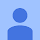 pá 12. 11. 2021 12:58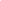 